 NARUDŽBENICAOvim naručujemo Klimatski atlas Hrvatske 1961-1990., 1971-2000.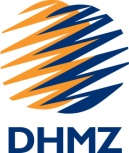 Državni hidrometeorološki zavod10000 Zagreb, Grič 3OIB: 74660437164Tel. +385 1 4565 656Fax.+385 1 4565 631e-mail: dhmz@cirus.dhz.hrNaručitelj(naziv škole, fakulteta, knjižnice, ostale institicije i ustanove javnog sektora, privatna tvrtka, ime i prezime fizičke osobe): Adresa:OIB:Telefon:e-mail:Obrazloženje narudžbe (ispunjavaju privatne tvrtke i fizičke osobe):  Knjige bismo preuzeli (molimo označite):Knjige bismo preuzeli (molimo označite):u knjižnici DHMZ-adostavom i preuzimamo obavezu plaćanje troškova poštarine/usluge prijevoza (dostave)Molimo navesti adresu dostave za slučaj da se razlikuje od one gore navedene:    Molimo navesti adresu dostave za slučaj da se razlikuje od one gore navedene:    Molimo navesti adresu dostave za slučaj da se razlikuje od one gore navedene:    ( narudžbenicu sastavio-la)  M.P.(potpis odgovorne osobe)